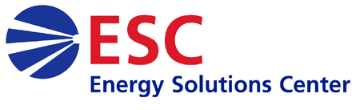                          naturalLiving                                                       your home. your world.                                                                   2020 Spring Subscription Form“Natural Gas: Good for the Planet, Good for Your Wallet”Energy Star AppliancesNatural gas is the eco-friendly choice according to the NIST studyThe benefits of natural gas water heatingWant to save more? Go tankless!Creating an outdoor kitchenNatural Gas: The right choice Time for spring cleaning!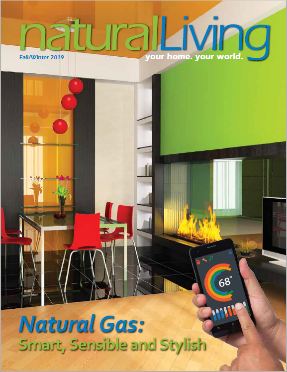 #      Hard Copies PriceTotal#      Hard Copies $.90 each ( < 5,000 Subscriptions)                             - OR -$.80 each  ( > 5,000 Subscriptions)$      Electronic Flip Book$425.00$      Add your B&W Logo to hard copiesAdd your color logo to hard copies     Check here for a free                branded pdf$425.00$1275.00$0$      $     TotalTotal$      BILLING Name: 	                  Company:	     Phone:		     Email:		     Name: 	                  Company:	     Phone:		     Email:		     Address:	     City:		     State / Zip:	     Address:	     City:		     State / Zip:	     SHIPPINGName: 	                  Company:	     Phone:	                  Name: 	                  Company:	     Phone:	                  Address:	     City:                        State / Zip:	     Copies to send to this address:	     Address:	     City:                        State / Zip:	     Copies to send to this address:	     Provide additional shipping addresses on a separate sheet.  Include the amount to ship to each site.Provide additional shipping addresses on a separate sheet.  Include the amount to ship to each site.Provide additional shipping addresses on a separate sheet.  Include the amount to ship to each site.Provide additional shipping addresses on a separate sheet.  Include the amount to ship to each site.Provide additional shipping addresses on a separate sheet.  Include the amount to ship to each site.Email form to bstinson@escenter.org by December 2, 2019All orders will be invoiced; a credit card may be used once the invoice is receivedEmail form to bstinson@escenter.org by December 2, 2019All orders will be invoiced; a credit card may be used once the invoice is receivedEmail form to bstinson@escenter.org by December 2, 2019All orders will be invoiced; a credit card may be used once the invoice is receivedEmail form to bstinson@escenter.org by December 2, 2019All orders will be invoiced; a credit card may be used once the invoice is receivedEmail form to bstinson@escenter.org by December 2, 2019All orders will be invoiced; a credit card may be used once the invoice is received